9 Halls Village Road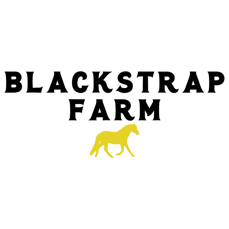 Chester, NH 03036978-815-0197New Student Application for Horsemanship & Riding Camps*Boots with a ½” or more heel are required for all riders. Long pants (no shorts) are also required for your safety and comfort. We have helmets that you can borrow, or if you are interested in purchasing your own, we can lead you in the right direction. *Name: _______________________________	Age: _________	Height: __________	Weight: __________ *An accurate height and weight are important in order for us to properly match you with one of our horses. Our horses have a weight limit of 200 lbs. Email address: ________________________ Phone number: __________________Home address: _________________________________________________________Which camp(s) is your child interested in? __________________________________How did you hear about us? ______________________________________________
Do you have any prior riding experience? _______If so, please explain (duration, discipline, etc.): Do you have any known allergies or carry an EpiPen? __________________________Is there anything else you would like us to know?